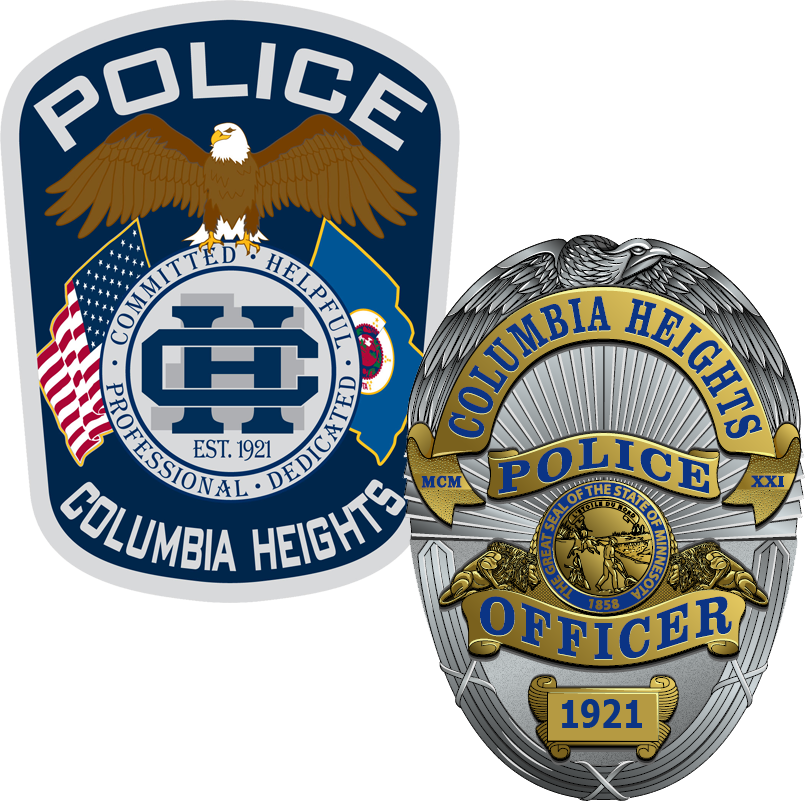 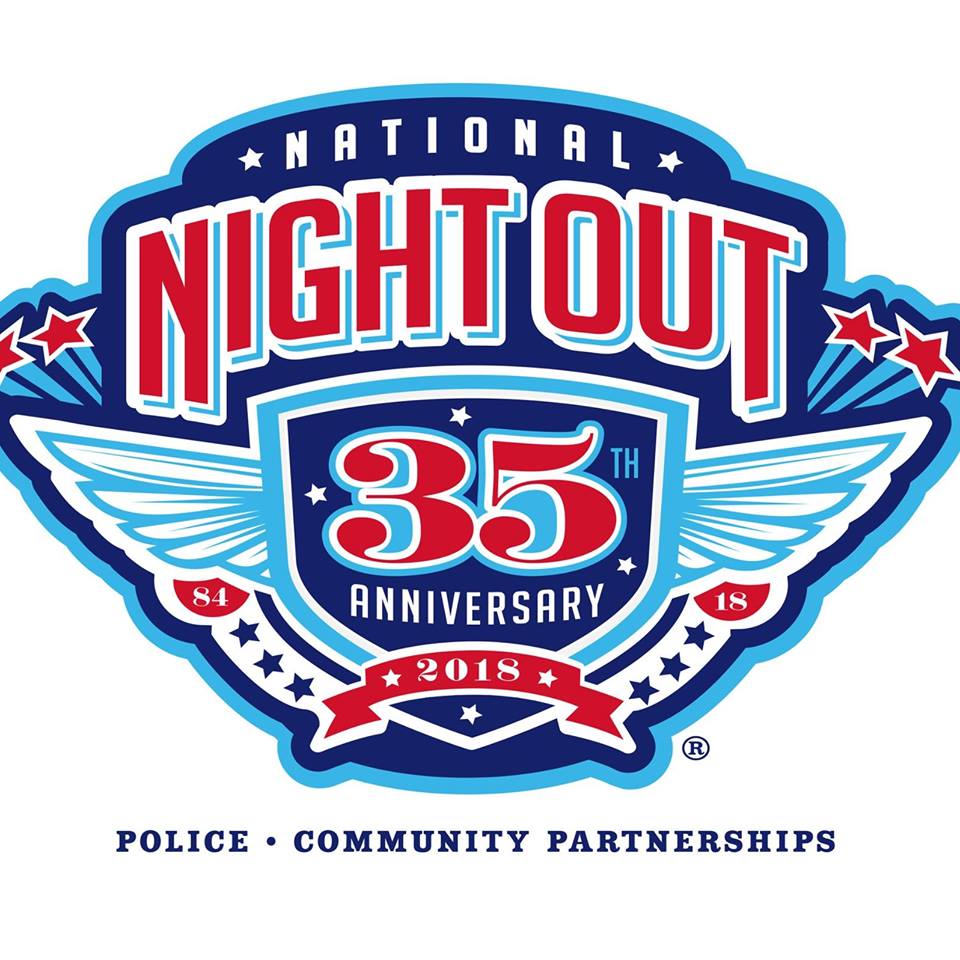 National Night Out is a crime prevention program intended to have a positive impact on reducing crime and drugs in our neighborhoods through participation by residents.Join your neighbors for the 2018 National Night Out!Block PartyMEET AND VISIT WITH YOUR NEIGHBORS Tuesday, August 7, 2018Block Party Address: (Insert Address and Time Here)R.S.V.P. Contact:  (Your Name, Phone and/or Email Here)PLEASE BRING THE FOLLOWING:Donation for SACA food shelf – non-perishable food item or check